1. Vor Aufnahme der Tätigkeit1.1 AnleitenBei dieser Frage wird nach der Unterstützung gefragt, die vor Aufnahme einer Tätigkeit notwendig ist. Die Anleitung dient in der Regel zur Befähigung oder Erweiterung einer selbständigen Ausführung von Aufträgen. Unterstützung bei der Anleitung der Tagesstruktur kann zum Beispiel folgende Tätigkeiten umfassen: Besprechen und Planen von AbläufenErklären und Vorzeigen von einzelnen Arbeits- / HandlungsschrittenAufbau einer Selbstorganisation (zum Beispiel Checklisten, Prioritätenlisten)Anleitung bei LernschwierigkeitenAnleitung zur vermehrten Übernahme von VerantwortungNach Unterstützung während der Tätigkeit wird beim Punkt 3.1 gefragt.Wie oft braucht die Person Unterstützung bei der Anleitung der Tagesstruktur?2. Tagesstrukturplatz2.1 EinrichtenUnterstützung beim Einrichten des Arbeits- oder Beschäftigungsplatzes kann zum Beispiel folgende Tätigkeiten umfassen: Erstellen von individuellen HilfsmittelEinrichten des ArbeitsplatzesUnterstützung beim Anziehen der Arbeitskleidung Vorbesprechung des nächsten HandlungsschrittesIn der internen, niederschwelligen Tagesstruktur können hier auch Vorbereitungen erfasst werden, die für die Teilnahme an der Tagesstruktur erforderlich sind, beispielsweise notwendige individuelle Vorbereitungen, um das Haus zu verlassen.Wie oft braucht die Person beim Einrichten des Arbeits- oder Beschäftigungsplatzes Unterstützung?3. Während der Tätigkeit3.1 Unterstützen, BegleitenZur Unterstützung und Begleitung während der Tagesstruktur können zum Beispiel folgende Tätigkeiten gehören: Assistenz bei Bewegungsabläufen und ArbeitsschrittenVerändern der ArbeitsstellungenBesprechen von ProblemlösungsstrategienUnterstützung bei der KommunikationWie oft braucht die Person Unterstützung / Begleitung beim Ausführen ihrer Tätigkeiten in der Tagesstruktur?4. Tätigkeitsresultat4.1 ÜberprüfenUnterstützung bei der Beurteilung der Tagesstruktur kann zum Beispiel folgende Tätigkeiten umfassen: Produktiver Bereich: Gemeinsam mit der Person die Qualität des Tätigkeitsresultats überprüfen, um zu einer möglichst selbständigen Produktherstellung zu befähigen (Reflexions- und Bildungsprozess).Nicht produktiver Bereich: Unter Einbezug der Person das Tätigkeitsresultat, die Angemessenheit / Sinnhaftigkeit sowie die Zufriedenheit mit der Tätigkeit (u. a. mit Hilfe Unterstützter Kommunikation) einschätzen.Motivierende Unterstützungsleistungen zum Erhalt der Arbeits- und Handlungsfähigkeit werden unter Punkt 7.1 erfasst. Wie oft braucht die Person Unterstützung bei der Überprüfung der Tätigkeit ihrer Tagesstruktur?5. Psychische Beeinträchtigungen und herausfordernde Verhaltensweisen5.1 Sucht Hier geht es um Unterstützung im Umgang mit einer Suchterkrankung oder mit Suchtverhalten, welches die Person an der Teilnahme an der Tagesstruktur hindert (z.B. Abhängigkeit von einer Substanz wie Alkohol oder Drogen, TV- oder PC-Sucht, Spielsucht, Essstörungen etc.). Unterstützung im Umgang mit Sucht kann zum Beispiel folgende Handlungen umfassen:Regulierendes Eingreifen bei akuter Gesundheitsgefährdung, medizinisch indizierte Überwachung des Konsums und des VerhaltensGespräche über HandlungsalternativenUnterstützung im Zusammenhang mit Suchtprävention (vorbeugende Massnahmen)Wie oft braucht die Person im Umgang mit Sucht Unterstützung?5.2 Nähe und Distanz, Auto- und Fremdaggressionen 
Unterstützung bei der Gestaltung von Nähe und Distanz sowie im Umgang mit Auto- und Fremdaggressionen kann zum Beispiel folgende Tätigkeiten umfassen: Verhinderung von aggressivem Verhalten gegenüber sich selbst und DrittpersonenEingreifen bei eskalierenden KonfliktenVermittlungsgesprächeBesprechung von alternativen VerhaltensstrategienUnterstützung und Befähigung zur Distanzregulierung bei behinderungsbedingtem Bedarf (Autismus-Spektrum-Störung, Hirnverletzung)Unterstützung und Befähigung, Situationen von Übergriffen und Verletzungen der persönlichen Integrität abzuwehren (nach Missbrauchserfahrungen)Hier werden insbesondere Unterstützungsleistungen erfasst, die erforderlich sind, damit die Person nicht aufgrund ihres Verhaltens an der Teilnahme der Tagesstruktur gehindert wird. Es können auch Unterstützungsleistungen erfasst werden, die zur Stabilisierung der Situation erforderlich sind.Wie oft braucht die Person Unterstützung bei der Gestaltung von Nähe und Distanz und/oder im Umgang mit Auto- und Fremdaggressionen?5.3 Psychische Krankheitssymptome
Unterstützung im Umgang mit psychischen Krankheitssymptomen (z.B. aufgrund von Angstzuständen, Wahnvorstellungen, Depressionen, Neurosen, Krisen) kann beispielsweise folgende Handlungen umfassen:Gezieltes in der Nähe stehen oder eingreifen Nachbesprechen von schwierigen SituationenEntwickeln von HandlungsalternativenMassnahmen zur Verhinderung von auto- und fremdaggressivem Verhalten Massnahmen zur Stabilisierung der SituationWie oft braucht die Person im Umgang mit psychischen Krankheitssymptomen Unterstützung?6. Pflege und Ernährung6.1 Adäquates Auftreten und besondere medizinische MassnahmenUnterstützung beim adäquaten Auftreten und besonderen medizinischen Massnahmen während der Tagesstruktur kann zum Beispiel folgende Tätigkeiten umfassen: Besprechen von Standards zum adäquaten Auftreten Unterstützung beim ToilettengangMedizinische Massnahmen wie Wundversorgung oder Abgabe von InsulinKontrollierte Medikamenteneinnahme inkl. ReservemedikationWie oft braucht die Person beim adäquaten Auftreten und/oder bei besonderen medizinischen Massnahmen Unterstützung?6.2 Nahrungseinnahme während der Zwischenmahlzeiten Unterstützung zur Teilhabe an Zwischenmahlzeiten umfasst zum Beispiel folgende Tätigkeiten:Handlungen zur medizinisch indizierten Kontrolle der Art und Menge der NahrungEinzelbegleitung aufgrund des Verhaltens beim EssenEingabe von ZwischenmahlzeitenWie oft braucht die Person Unterstützung bei der Nahrungseinnahme während den Zwischenmahlzeiten?7. Arbeitsfähigkeit und stellvertretender Informationsaustausch7.1 Arbeits- und HandlungsfähigkeitUnterstützung für den Erhalt der Arbeits- und Handlungsfähigkeit der Person kann zum Beispiel folgende Tätigkeiten handeln:Besprechung der positiven Seiten der ArbeitBesprechung allfälliger belastender Faktoren und Suche nach LösungenZukunfts- oder EntwicklungsplanungSituative Impulsgebung bei Handlungsblockaden von Personen mit Autismus-Spektrum-Störung und / oder Hirnverletzung Wie oft braucht die Person Unterstützung bei der Arbeits- und Handlungsfähigkeit?7.2. Stellvertretender InformationsaustauschUnterstützung zum stellvertretenden Informationsaustausch durch Mitarbeitende der Tagesstruktur bezieht sich insbesondere auf den Aufwand für den Informationsaustausch mit externen Stellen, Angehörigen / gesetzlichen Vertretungen und Helfernetzwerken, der nicht vom Wohnbereich erbracht werden kann. Die Unterstützung kann zum Beispiel folgende Tätigkeiten umfassen:Hilfe / Helfernetzwerk organisieren, stellvertretende Gesprächsführung oder Weitervermittlung zu spezialisierten DienstenBeratung und Besprechung von ProblemenEs handelt sich hier insbesondere um eine ausserordentliche Unterstützung, die bei Krisen und Kriseninterventionen notwendig wird oder wenn die Person weitgehend selbstständig wohnt.Wie oft braucht die Person beim stellvertretenden Informationsaustausch Unterstützung?Datum der Fremdeinschätzung  (Tag/Monat/Jahr) (Tag/Monat/Jahr)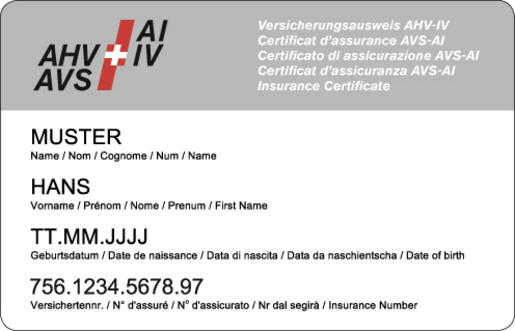 Sozialversicherungsnummer:Sozialversicherungsnummer:Die Angaben zur Hilflosenentschädigung werden im webbasierten Erfassungsinstrument IBBRating durch die Kantone ergänzt, verwaltet und sind für Sie dort einsehbar. Folglich ist die Angabe auf der Papierversion optional, falls Sie die Berechnung der Gesamtstufe nachvollziehen möchten.
Die Angaben zur Hilflosenentschädigung werden im webbasierten Erfassungsinstrument IBBRating durch die Kantone ergänzt, verwaltet und sind für Sie dort einsehbar. Folglich ist die Angabe auf der Papierversion optional, falls Sie die Berechnung der Gesamtstufe nachvollziehen möchten.
Die Angaben zur Hilflosenentschädigung werden im webbasierten Erfassungsinstrument IBBRating durch die Kantone ergänzt, verwaltet und sind für Sie dort einsehbar. Folglich ist die Angabe auf der Papierversion optional, falls Sie die Berechnung der Gesamtstufe nachvollziehen möchten.
Hilflosenentschädigung (HE) leicht mittel schwer unbekannt keine Antrag wurde abgelehntName der einschätzenden PersonAus welchem Grund wird eine Fremdeinschätzung ausgefüllt? Erstmalige Bedarfsermittlung Vorgezogene Bedarfsüberprüfung Periodische Bedarfsüberprüfung Erstmalige Bedarfsermittlung Vorgezogene Bedarfsüberprüfung Periodische BedarfsüberprüfungArt der Tagesstruktur Begleitete Arbeit Betreute TagesgestaltungPensum der/-s Leistungsbeziehenden in dieser Tagesstruktur Stunden pro Woche (100% = 42 Stunden / Woche) Stunden pro Woche (100% = 42 Stunden / Woche)Name des Angebots (optional)Bitte Zutreffendes ankreuzen: Fremdeinschätzung für ein Entlastungsangebot Fremdeinschätzung für durchschnittlichen Unterstützungsbedarf Fremdeinschätzung für Unterstützungsbedarf an abweichenden Tagen.      Anzahl abweichende Tage pro Jahr: selten gelegentlich regelmässig oft sehr oft0-2x während 20 vollen Aufenthaltstagen1x während 5 vollen Aufenthaltstagen2-4x während 5 vollen Aufenthaltstagen1x täglich an allen vereinbarten Aufenthaltstagenmehrmals täglich an allen vereinbarten Aufenthaltstagen selten gelegentlich regelmässig oft sehr oft0-2x während 20 vollen Aufenthaltstagen1x während 5 vollen Aufenthaltstagen2-4x während 5 vollen Aufenthaltstagen1x täglich an allen vereinbarten Aufenthaltstagenmehrmals täglich an allen vereinbarten Aufenthaltstagen selten gelegentlich regelmässig oft sehr oft0-2x während 20 vollen Aufenthaltstagen1x während 5 vollen Aufenthaltstagen2-4x während 5 vollen Aufenthaltstagen1x täglich an allen vereinbarten Aufenthaltstagenmehrmals täglich an allen vereinbarten Aufenthaltstagen selten gelegentlich regelmässig oft sehr oft0-2x während 20 vollen Aufenthaltstagen1x während 5 vollen Aufenthaltstagen2-4x während 5 vollen Aufenthaltstagen1x täglich an allen vereinbarten Aufenthaltstagenmehrmals täglich an allen vereinbarten Aufenthaltstagen selten gelegentlich regelmässig oft sehr oft0-2x während 20 vollen Aufenthaltstagen1x während 5 vollen Aufenthaltstagen2-4x während 5 vollen Aufenthaltstagen1x täglich an allen vereinbarten Aufenthaltstagenmehrmals täglich an allen vereinbarten Aufenthaltstagen selten gelegentlich regelmässig oft sehr oft0-2x während 20 vollen Aufenthaltstagen1x während 5 vollen Aufenthaltstagen2-4x während 5 vollen Aufenthaltstagen1x täglich an allen vereinbarten Aufenthaltstagenmehrmals täglich an allen vereinbarten Aufenthaltstagen selten gelegentlich regelmässig oft sehr oft0-2x während 20 vollen Aufenthaltstagen1x während 5 vollen Aufenthaltstagen2-4x während 5 vollen Aufenthaltstagen1x täglich an allen vereinbarten Aufenthaltstagenmehrmals täglich an allen vereinbarten Aufenthaltstagen selten gelegentlich regelmässig oft sehr oft0-2x während 20 vollen Aufenthaltstagen1x während 5 vollen Aufenthaltstagen2-4x während 5 vollen Aufenthaltstagen1x täglich an allen vereinbarten Aufenthaltstagenmehrmals täglich an allen vereinbarten Aufenthaltstagen selten gelegentlich regelmässig oft sehr oft0-2x während 20 vollen Aufenthaltstagen1x während 5 vollen Aufenthaltstagen2-4x während 5 vollen Aufenthaltstagen1x täglich an allen vereinbarten Aufenthaltstagenmehrmals täglich an allen vereinbarten Aufenthaltstagen selten gelegentlich regelmässig oft sehr oft0-2x während 20 vollen Aufenthaltstagen1x während 5 vollen Aufenthaltstagen2-4x während 5 vollen Aufenthaltstagen1x täglich an allen vereinbarten Aufenthaltstagenmehrmals täglich an allen vereinbarten Aufenthaltstagen selten gelegentlich regelmässig oft sehr oft0-2x während 20 vollen Aufenthaltstagen1x während 5 vollen Aufenthaltstagen2-4x während 5 vollen Aufenthaltstagen1x täglich an allen vereinbarten Aufenthaltstagenmehrmals täglich an allen vereinbarten AufenthaltstagenIBB-Indikatorenraster Tagesstruktur PB  /  SB© Kantone AI AR GL GR SG SH TG ZH 2019IBB-Indikatorenraster Tagesstruktur PB  /  SB© Kantone AI AR GL GR SG SH TG ZH 2019IBB-Indikatorenraster Tagesstruktur PB  /  SB© Kantone AI AR GL GR SG SH TG ZH 2019IBB-Indikatorenraster Tagesstruktur PB  /  SB© Kantone AI AR GL GR SG SH TG ZH 2019IBB-Indikatorenraster Tagesstruktur PB  /  SB© Kantone AI AR GL GR SG SH TG ZH 2019IBB-Indikatorenraster Tagesstruktur PB  /  SB© Kantone AI AR GL GR SG SH TG ZH 2019IBB-Indikatorenraster Tagesstruktur PB  /  SB© Kantone AI AR GL GR SG SH TG ZH 2019IBB-Indikatorenraster Tagesstruktur PB  /  SB© Kantone AI AR GL GR SG SH TG ZH 2019IBB-Indikatorenraster Tagesstruktur PB  /  SB© Kantone AI AR GL GR SG SH TG ZH 2019IBB-Indikatorenraster Tagesstruktur PB  /  SB© Kantone AI AR GL GR SG SH TG ZH 2019IBB-Indikatorenraster Tagesstruktur PB  /  SB© Kantone AI AR GL GR SG SH TG ZH 2019IBB-Indikatorenraster Tagesstruktur PB  /  SB© Kantone AI AR GL GR SG SH TG ZH 2019IBB-Indikatorenraster Tagesstruktur PB  /  SB© Kantone AI AR GL GR SG SH TG ZH 2019IBB-Indikatorenraster Tagesstruktur PB  /  SB© Kantone AI AR GL GR SG SH TG ZH 2019IBB-Indikatorenraster Tagesstruktur PB  /  SB© Kantone AI AR GL GR SG SH TG ZH 2019IBB-Indikatorenraster Tagesstruktur PB  /  SB© Kantone AI AR GL GR SG SH TG ZH 2019NrThemenbereicheThemenbereicheIndikatorenIndikatorenIndikatorenIndikatorenIndikatorenIndikatorenIndikatorenIndikatorenIndikatorenPunktePunktePunktemax. Pkt.1Vor Aufnahme der TätigkeitVor Aufnahme der Tätigkeit1.1. Anleiten1.1. Anleiten1.1. Anleiten1.1. Anleiten1.1. Anleiten1.1. Anleiten1.1. Anleiten1.1. Anleiten1.1. Anleiten42TagesstrukturplatzTagesstrukturplatz2.1. Einrichten2.1. Einrichten2.1. Einrichten2.1. Einrichten2.1. Einrichten2.1. Einrichten2.1. Einrichten2.1. Einrichten2.1. Einrichten43Während der TätigkeitWährend der Tätigkeit3.1. Unterstützen, Begleiten3.1. Unterstützen, Begleiten3.1. Unterstützen, Begleiten3.1. Unterstützen, Begleiten3.1. Unterstützen, Begleiten3.1. Unterstützen, Begleiten3.1. Unterstützen, Begleiten3.1. Unterstützen, Begleiten3.1. Unterstützen, Begleiten84TätigkeitsresultatTätigkeitsresultat4.1. Überprüfen4.1. Überprüfen4.1. Überprüfen4.1. Überprüfen4.1. Überprüfen4.1. Überprüfen4.1. Überprüfen4.1. Überprüfen4.1. Überprüfen45Psychische Beeinträchtigungen und herausfordernde VerhaltensweisenPsychische Beeinträchtigungen und herausfordernde Verhaltensweisen5.1. Sucht5.1. Sucht5.1. Sucht5.1. Sucht5.1. Sucht5.1. Sucht5.1. Sucht5.1. Sucht5.1. Sucht45Psychische Beeinträchtigungen und herausfordernde VerhaltensweisenPsychische Beeinträchtigungen und herausfordernde Verhaltensweisen5.2. Nähe und Distanz, Auto- und Fremdaggression5.2. Nähe und Distanz, Auto- und Fremdaggression5.2. Nähe und Distanz, Auto- und Fremdaggression5.2. Nähe und Distanz, Auto- und Fremdaggression5.2. Nähe und Distanz, Auto- und Fremdaggression5.2. Nähe und Distanz, Auto- und Fremdaggression5.2. Nähe und Distanz, Auto- und Fremdaggression5.2. Nähe und Distanz, Auto- und Fremdaggression5.2. Nähe und Distanz, Auto- und Fremdaggression85Psychische Beeinträchtigungen und herausfordernde VerhaltensweisenPsychische Beeinträchtigungen und herausfordernde Verhaltensweisen5.3. Psychische Krankheitssymptome5.3. Psychische Krankheitssymptome5.3. Psychische Krankheitssymptome5.3. Psychische Krankheitssymptome5.3. Psychische Krankheitssymptome5.3. Psychische Krankheitssymptome5.3. Psychische Krankheitssymptome5.3. Psychische Krankheitssymptome5.3. Psychische Krankheitssymptome86Pflege und ErnährungPflege und Ernährung6.1. Adäquates Auftreten und besondere medizinische Massnahmen6.1. Adäquates Auftreten und besondere medizinische Massnahmen6.1. Adäquates Auftreten und besondere medizinische Massnahmen6.1. Adäquates Auftreten und besondere medizinische Massnahmen6.1. Adäquates Auftreten und besondere medizinische Massnahmen6.1. Adäquates Auftreten und besondere medizinische Massnahmen6.1. Adäquates Auftreten und besondere medizinische Massnahmen6.1. Adäquates Auftreten und besondere medizinische Massnahmen6.1. Adäquates Auftreten und besondere medizinische Massnahmen46Pflege und ErnährungPflege und Ernährung6.2. Nahrungseinnahme während der Zwischenmahlzeiten 6.2. Nahrungseinnahme während der Zwischenmahlzeiten 6.2. Nahrungseinnahme während der Zwischenmahlzeiten 6.2. Nahrungseinnahme während der Zwischenmahlzeiten 6.2. Nahrungseinnahme während der Zwischenmahlzeiten 6.2. Nahrungseinnahme während der Zwischenmahlzeiten 6.2. Nahrungseinnahme während der Zwischenmahlzeiten 6.2. Nahrungseinnahme während der Zwischenmahlzeiten 6.2. Nahrungseinnahme während der Zwischenmahlzeiten 47Arbeitsfähigkeit und stellvertretenderInformations-austauschArbeitsfähigkeit und stellvertretenderInformations-austausch7.1. Arbeits- und Handlungsfähigkeit7.1. Arbeits- und Handlungsfähigkeit7.1. Arbeits- und Handlungsfähigkeit7.1. Arbeits- und Handlungsfähigkeit7.1. Arbeits- und Handlungsfähigkeit7.1. Arbeits- und Handlungsfähigkeit7.1. Arbeits- und Handlungsfähigkeit7.1. Arbeits- und Handlungsfähigkeit7.1. Arbeits- und Handlungsfähigkeit47Arbeitsfähigkeit und stellvertretenderInformations-austauschArbeitsfähigkeit und stellvertretenderInformations-austausch7.2. Stellvertretender Informationsaustausch7.2. Stellvertretender Informationsaustausch7.2. Stellvertretender Informationsaustausch7.2. Stellvertretender Informationsaustausch7.2. Stellvertretender Informationsaustausch7.2. Stellvertretender Informationsaustausch7.2. Stellvertretender Informationsaustausch7.2. Stellvertretender Informationsaustausch7.2. Stellvertretender Informationsaustausch8Total IBB PunkteTotal IBB PunkteTotal IBB PunkteTotal IBB Punkte60 IBB-StufeIBB-StufeIBB-StufeIBB-StufeHEHEHEHEGesamtstufeGesamtstufeGesamtstufeGesamtstufe